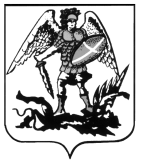 МИНИСТЕРСТВО ЗДРАВООХРАНЕНИЯ АРХАНГЕЛЬСКОЙ ОБЛАСТИГосударственное бюджетное учреждение  здравоохранения 
Архангельской области«АРХАНГЕЛЬСКИЙ ЦЕНТР МЕДИЦИНСКОЙ ПРОФИЛАКТИКИ»163045, г. Архангельск, пр. Ломоносова, 311, тел.: (8-8182) 27-63-43, 21-30-36, факс: 27-63-50 E-mail: formylazd@mail.ruПоложение об областном конкурсе «Школа – территория здоровья» С целью выявления лучших практик педагогической и административной работы средних общеобразовательных учреждений Архангельской области	 (далее – ОУ) по формированию здорового образа жизни (далее – ЗОЖ) у детей и подростков и повышения эффективности профилактической работы по сохранению и укреплению здоровья детского населения, проводится областной конкурс «Школа – территория здоровья» (в рамках областного конкурса «Архангельская область – территория здоровья»).Общие положенияНастоящее Положение определяет порядок организации и проведения областного конкурса «Школа – территория здоровья» (далее – конкурс).1.2. Организаторы конкурса:Министерство здравоохранения Архангельской области;ГБУЗ Архангельской области «Архангельский центр медицинской профилактики»;региональная общественная благотворительная организация «Рассвет».2. Задачи конкурса2.1. Обобщение опыта работы ОУ по сохранению и укреплению здоровья участников образовательного процесса. 2.2. Выявление существующих инициатив/проектов и лучших практик по межведомственному взаимодействию и комплексному подходу к формированию ЗОЖ, наиболее перспективных моделей работы ОУ по сохранению и укреплению здоровья школьников и формированию здоровьесберегающей образовательной среды. 2.3. Распространение передового опыта работы, поддержка инициатив, содействующих формированию и продвижению приоритетов ЗОЖ, трансляция инновационного педагогического и управленческого опыта, направленного на создание условий для сохранения и укрепления здоровья, общественное признание результатов деятельности ОУ в области здоровьесбережения детей и подростков.2.4. Активизация деятельности ОУ по пропаганде и формированию ЗОЖ среди учащихся.Участие в конкурсе3.1. К участию в конкурсе допускаются средние ОУ г. Архангельска и Архангельской области (школы, гимназии, лицеи, школы с углубленным изучением предметов, профильные школы, кадетские школы, школы-интернаты), имеющие общешкольную программу по формированию ЗОЖ, сохранению и укреплению здоровья учащихся на 2018/19 учебный год, утверждённую администрацией ОУ. 3.2. К участию в конкурсе принимаются работы с описанием этой программы ОУ и её реализации, включающей проекты и мероприятия, выполненные в 2018/19 учебном году, с анализом результатов работы. 3.3. Работы на конкурс должны быть оформлены в соответствии с прилагаемыми требованиями (п. 3.4., приложение № 2) и критериями (п. 5) и изложены ясно, четко, с описанием сути проведенной работы и ее результатов (в том числе ожидаемых). 3.4. Конкурсные работы предоставляются в виде пакета документов:Заявка ОУ на участие в конкурсе (Приложение № 1). Программа ОУ, направленная на решение задач по формированию ЗОЖ, сохранению и укреплению здоровья учащихся на 2018/19 учебный год (не более 10 страниц формата А-4, шрифт Times New Roman, размер кегля 12). Материалы, иллюстрирующие реализацию программы, в виде презентации Microsoft PowerPoint и комментарий к каждому слайду  (Приложение № 2).Аналитическая справка по здоровьесберегающей деятельности ОУ с учётом эффективности результатов работы по программе с указанием  количества участников и основных возрастных групп учащихся, задействованных в проектах и мероприятиях, направленных на формирование ЗОЖ (не более 5 страниц формата А-4, шрифт Times New Roman, размер кегля 12).3.5.  Все документы конкурсной работы оформляются на бумажных и электронных носителях и  предоставляются в оргкомитет в отдельной папке.в электронном виде – на компакт-диске/USB-флеш-накопителе, отправлена на эл. почту: formylazd@mail.ru (с подтверждением о получении от организаторов); в бумажном виде – на листах А4. Каждый слайд презентации должен быть распечатан на отдельном листе в цветном изображении, вложен в файл, а файлы в порядке нумерации слайдов помещены в папку. 3.6. Основанием для регистрации участника является предоставление всего комплекта документов в печатной и электронной версии. Полнота сведений и аккуратность при их оформлении позволяют провести качественную экспертизу конкурсной документации. Представленные конкурсные работы не возвращаются, рецензии авторам не высылаются.3.7.   Пакет документов отправляется по почте (письмом с пометкой «На конкурс «Школа – территория здоровья») или с курьером – в ГБУЗ Архангельской области «Архангельский центр медицинской профилактики», не позднее 20 декабря 2020 года  по адресу: 163045, г. Архангельск, пр. Ломоносова, 311. Время приема работ:  понедельник – пятница с 9.00 до 16.30. Телефон для справок: 8 (818 2) 21-30-36. 4. Критерии оценки4.1. Соответствие конкурсной работы (Программы и ее реализации) целям и задачам конкурса, изложенным в Положении.4.2. Глубина содержания программы образовательного учреждения,  направленной на решение задач по формированию ЗОЖ, сохранению и укреплению здоровья учащихся ОУ.4.3.   Реализация программы в 2018/19 учебном году (комплексность, разнообразие используемых форм, межведомственное взаимодействие, наличие системы контроля над реализацией Программы и др.). Результативность работы (мероприятий) – качественные и количественные показатели (в абсолютных и относительных цифрах). Достижения по данному направлению (дипломы, грамоты, благодарственные письма, публикации в СМИ и т.д.), которые получило ОУ.4.6. Инновации в деятельности, творческий подход, нестандартные решения, новые  идеи и формы работы.4.7.   Изложение и оформление материала: четкая структура, легкое для восприятия изложение, наглядность, выразительность оформления. Порядок и сроки проведения конкурса5.1. Конкурс проводится с 1 июня  2020 года по 31 марта 2021 года.  5.2. Этапы конкурса:Первый этап – прием конкурсных работ: с 1 июня 2020 года по 20 декабря 2020 года;Второй этап  – оценивание работ конкурсной комиссией: с 21 декабря  2020 года –  по 28 февраля 2021 года;Третий этап – представление итогов конкурса и церемония награждения.  с 1 марта  2020 года –  по 31 марта 2021 года;О точной дате и месте проведения церемонии награждения победителей будет сообщено дополнительно.5.3. Результаты конкурса будут размещены на сайте ГБУЗ АО «АЦМП» www.zdorovie29.ru в разделе «Профилактика», подраздел «Конкурсы».6. Конкурсная комиссия6.1.	Конкурсная комиссия, включающая ведущих специалистов и экспертов в области медицинской профилактики, изучает и оценивает представленные конкурсные материалы в соответствии с разработанными критериями. 6.2.  Конкурсная комиссия проводит экспертную оценку представленных работ, подсчет баллов, составляет рейтинговую таблицу результатов, итоговые протоколы и определяет победителей и призеров конкурса.  6.3.   В состав конкурсной комиссии входят представители:министерства образования Архангельской области;министерства здравоохранения Архангельской области;ФГБОУ ВО «Северный государственный медицинский университет» Минздрава России;ГБУЗ АО «Архангельский центр медицинской профилактики»; архангельской региональной общественной благотворительной организации «Рассвет»7. Поощрение и награждение победителей7.1. По итогам конкурса «Школа – территория здоровья» будут присуждены I, II и III места. 7.2. Победители конкурса награждаются дипломами и памятными подарками на VII областной научно-практической конференции «Здоровый образ жизни – выбор современного человека» в апреле 2021 года. 7.3. Участникам конкурса вручаются сертификаты.7.4. Победителям и призёрам будет предоставлена возможность показать передовой опыт  ОУ на областных конференциях.7.5. Работы участников и победителей конкурса могут в дальнейшем использоваться организаторами конкурса в своей деятельности и размещаться на сайте для распространения опыта посредством сети интернет. И.о директора                                                                                      Н.Н. КокоринаКонтактное лицо – Кокорина Наталья Николаевна, Иванова Ирина ВладимировнаТелефон для справок: (8-8182) 21-30-36, 27-63-50, 27-63-43. E-mail: formylazd@mail.ru  Приложение № 1Заявка на конкурс «Школа – территория здоровья» Директор ОУ        ____________________________________      _____________		                               (Ф.И.О.)	      (подпись)Приложение № 2Требования к оформлению ПрезентацииПрезентация Microsoft PowerPoint должна содержать материалы, иллюстрирующие реализацию программы ОУ, направленной на решение задач по формированию ЗОЖ, сохранению и укреплению здоровья учащихся на 2018/19 учебный год.Первый слайд презентации  - титульный лист, отражающий название конкурса, номинацию, полное наименование ОУ, муниципалитет.Презентация должна содержать не более 25 слайдов и отражать опыт практической реализации программы ОУ.Информация на слайдах может быть представлена в виде таблиц, графиков, диаграмм, фотографий, видеороликов, инфографики, аудиороликов, печатной информации.Презентация должна быть представлена в двух видах:в электронном виде – на компакт-диске или USB-флеш-накопителе, отправлена на эл. почту: formylazd@mail.ru (с подтверждением о получении от организаторов); в бумажном виде – пронумерованные слайды презентации в папке. Каждый слайд в цветном изображении, на отдельном листе А-4,  в файле. Текстовое сопровождение к презентации (к каждому слайду) должно быть размещено на отдельном документе Word.Официальное наименование образовательного учреждения:полноеОфициальное наименование образовательного учреждения:сокращенноеМуниципальное образование (район, город)Адрес образовательного учрежденияФ.И.О. директора (полностью), телефонКоличество учащихся в ОУКоличество педагогов и специалистов в ОУИнформация об ответственном лице за участие в конкурсеИнформация об ответственном лице за участие в конкурсеИнформация об ответственном лице за участие в конкурсеФамилияИмяОтчествоДолжностьE-mailСлужебный телефонМобильный телефон